 ZGŁOSZENIE UCZESTNICTWA W SZKOLENIU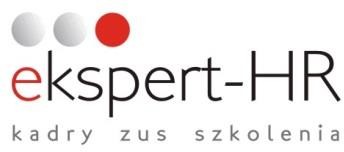 Nazwa szkolenia ………………………………………………………………………………………..Termin szkolenia ………………………………miasto/online..………………………………....Nazwa firmy/instytucji (dane do faktury-NABYWCA)………………………………………………………………………………………………………………NIP …………………………………………Adres:  ul……………………………………………………  miejscowość………………………………kod pocztowy…………………poczta……………………………  tel.  kontaktowy………………………………… e-mail…………………………………………………ODBIORCA ( jeżeli jest inny niż nabywca)Nazwa ………………………………………………………………………………………………… NIP…………………………………………Adres: ul……………………………………………………miejscowość………………………………kod pocztowy…………………Uczestnicy szkolenia:Warunki uczestnictwa w szkoleniu:1. Przesłanie skanu wypełnionego formularza zgłoszeniowego na adres biuro@ekspert-hr.com.pl (przyjęcie zgłoszenia na szkolenie zostanie potwierdzone mailowo lub telefonicznie). W razie braku potwierdzenia otrzymania zgłoszenia w ciągu 24-godzin bardzo prosimy o kontakt telefoniczny- tel. 603774141.Dokonanie płatności za szkolenie na co najmniej 2 dni przed planowanym terminem szkolenia – instrukcje dotyczące płatności otrzymają Państwo mailowo wraz z informacją o potwierdzeniu przyjęcia na szkolenie.  Zgłoszony uczestnik może zrezygnować z udziału w szkoleniu najpóźniej na 3 dni robocze przed szkoleniem. Rezygnację należy przesłać w formie pisemnej np. mailowej. Po tym terminie, w przypadku nieuczestniczenia 
w szkoleniu, zgłaszający zostanie obciążony pełną odpłatnością.Cena szkolenia*Wpisując „TAK” należy wraz ze zgłoszeniem przesłać wypełniony druk oświadczenia dotyczący podstawy zwolnienia z podatku VAT.Oświadczam, że wyrażam zgodę wobec Ekspert-HR Katarzyna Sobieszczańska z siedzibą we Wrocławiu przy
ul. J.Straussa 46/2:na przetwarzanie danych zamieszczonych w powyższym formularzu zgłoszeniowym w celu aktywnego udziału w szkoleniu zgodnie z przepisami Rozporządzenia PE i RE 2016/679 z dnia 27 kwietnia 2016 r. w sprawie ochrony osób fizycznych w związku z przetwarzaniem danych osobowych (RODO) oraz na otrzymywanie od Ekspert-HR drogą elektroniczną na wskazany powyżej adres elektroniczny zgodnie z ustawą z dnia 18 lipca 2002 r. o świadczeniu usług drogą elektroniczną (Dz.U. z 2016 r. poz. 1030), informacji dotyczących tego szkolenia ( brak wyrażenia niniejszej zgody uniemożliwia realizację usługi szkoleniowej przez ekspert-HR).na przesyłanie ofert szkoleniowych przez „ekspert-HR” drogą elektroniczną (zgodnie z ustawą z dnia 18.07.2002r. „O świadczeniu usług drogą elektroniczną” Dz. U. z 2016r. poz.1030 z późn.zm). Jestem świadomy/-a, iż w każdym momencie przysługuje mi prawo do odwołania powyższej zgody.Oświadczam, że zapoznałem się z warunkami uczestnictwa w szkoleniu i w pełni je akceptuję.Klauzula informacyjnaZgodnie z art. 13 ust. 1 rozporządzenia Parlamentu Europejskiego i Rady (UE) 2016/679 z 27 kwietnia 2016r. w sprawie ochrony osób fizycznych w związku z przetwarzaniem danych osobowych i w sprawie swobodnego przepływu takich danych oraz uchylenia dyrektywy 95/46/WE (ogólne rozporządzenie o ochronie danych) – dalej: RODO, informujemy, że administratorem Pani/Pana danych osobowych jest Ekspert-HR Katarzyna Sobieszczańska z siedzibą we Wrocławiu przy ul. J.Straussa 46/2, tel. 603774141, e-mail biuro@ekspert-hr.com.pl.Podanie danych osobowych jest dobrowolne, jednak niezbędne do wykonania usługi szkoleniowej lubdoradczej, a także otrzymywania ofert szkoleniowych od Ekspert-HR.Dane osobowe pozyskane  w  związku  realizacją  usług  szkoleniowych  i  doradczych  będą  przetwarzane w następujących celach:związanych z realizacją usługi szkoleniowej lub doradczej,marketingowych w zakresie usług oferowanych przez Ekspert-HR,udzielania odpowiedzi na Pani/Pana korespondencję mailową, pisma, wnioski i skargi,związanych z dochodzeniem ewentualnych roszczeń i odszkodowań a także udzielania odpowiedziw toczących się postępowaniach.Informujemy, że mają Państwo prawo do:dostępu do swoich danych osobowych,żądania sprostowania swoich danych osobowych, które są nieprawidłowe oraz uzupełnienianiekompletnych danych osobowych,żądania usunięcia swoich danych osobowych, w szczególności w przypadku cofnięcia przez Panią/Panazgody na przetwarzanie,żądania ograniczenia przetwarzania swoich danych osobowych,wniesienia sprzeciwu wobec przetwarzania swoich danych, ze względu na Pani/Pana szczególną sytuację, w przypadkach, kiedy przetwarzamy Pani/Pana dane na podstawie naszego prawnie usprawiedliwionego interesu czy też na potrzeby marketingu bezpośredniego,przenoszenia swoich danych osobowych,wniesienia skargi do organu nadzorczego zajmującego się ochroną danych osobowych, tj. Prezesa Urzędu Ochrony Danych Osobowych.W zakresie, w jakim Państwa dane są przetwarzane na podstawie zgody – mają Państwo prawo do wycofania zgody na przetwarzanie danych w dowolnym momencie poprzez kontakt pod adresem biuro@ekspert-hr.com.pl Wycofanie zgody nie ma wpływu na zgodność z prawem przetwarzania, którego dokonano na podstawie Państwa  zgody  przed  jej  wycofaniem.  Zgodę  można  wycofać  również  poprzez  wysłanie  oświadczenia   na nasz adres korespondencyjny.Państwa dane będą przetwarzane w celu realizacji usług świadczonych przez Ekspert-HR. Dane mogą być przekazane wyłącznie podmiotom świadczącym usługi dla Ekspert-HR, nie będą przekazywane do państw trzecich.Informujemy, że nie korzystamy z systemów służących do zautomatyzowanego podejmowania decyzji.Lp.        Imię i nazwiskoAdres e-mail uczestnika ( niezbędny w przypadku szkoleń online)
na ten adres wysłane zostanie zaproszenie dla uczestnika z platformy szkoleniowej1.2.3.4.Cena szkolenia nettoZwolnienie z podatku VAT*(TAK/NIE)Cena szkolenia bruttoLiczba osóbŁączna wartośćszkolenia brutto…………………………………………………………………………………………………………………datapieczęć firmowapodpis upoważnionej osoby